SCHOOL ENTRIES/CHILDREN’S CATEGORY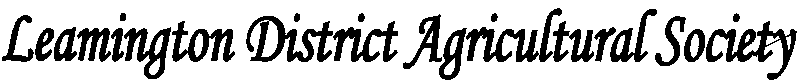 All exhibits must be submitted by Wednesday May 15th, 2024 to the Janette Mulholland Activity Centre between, 9am and 6:00 pm.RULES1. ONLY TAGS PRODUCED AND DISTRIBUTED BY THE LEAMNGTON DISTRICT AGRICULTURAL SOCIETY WILL BE ACCEPTED!  NO SCHOOL MADE/PHOTCOPIED TAGS WILL BE ACCEPTED! IF YOUR TAG HAS BEEN PHOTOCOPIED OR REPRODUCED AND IS NOT AN ORGINAL YOUR ENTRY WILL BE DISQUALIFIED!2. A SET OF NUMBERS WILL BE PROVIDED FOR SOLE USE BY YOUR SCHOOL. ONLY THESE NUMBERS MAYBE USED! IF A NUMBER FROM ANOTHER SCHOOL’S SET IS USED, THE ENTRY WILL BE DISQUALIFIED!3.  NO ENTRY FEE.4.  Work must be new and made by the child between September 2023 and May 2024 and submitted in the                          category stated for his/her own grade.5.  One exhibit per child per individual category.6.  Entry tags must be filled out and attached to each exhibit. Entry tags are supplied by the Society.  Entry tags to clearly state the following:   Grade, Section, Exhibitor Number, Name and School.7.  Master copy of “Individual Prize List Summary Sheet” to be filled out for each child and submitted at time of entry.  Each exhibitor is to be assigned an exhibit number.Prizes: 1st-$5.00 2nd-$4.00 3rd-$3.00 4th-$2.00 -5th $1.00COLORING CONTEST RULES1.  Entries to be dropped off in the Janette Mulholland Activity Centre by Wednesday May 15th, 2024Between 9am and 6:00 pm.2.  Colouring contest picture is provided by the Leamington District Agricultural Society.3.  Judging categories as follows J.K., S.K, Gr. 1, Gr.2, Gr.3, Gr.4, Gr.5, and Gr.6.4.  Entries become the property of the Leamington District Agricultural Society and will not be returned.Prizes: 1st-$5.00 2nd-$4.00 3rd-$3.00 4th-$2.00 5th-$1.00SPECIALSLDAS will award two $5.00 specials to each grade for Best Entry.LDAS will award a $10.00 prize in each grade for Judge’s Choice.3.    Leamington District Agricultural Society will award a $200.00 monetary prize to the School with the most 1st place entries.POSTER CONTEST RULESPlease make sure posters meet the following criteria1.  Poster to be dropped off in the Janette Mulholland Activity Centre Building by Wednesday May 15th, 2024Between, 9 am and 6 pm.2.  Poster size to be 31 cm by 46 cm (12” X 18”)3.  Poster must include the following in a clear bold manner- “Leamington Fair” May 24th -26th , 2024 and a Poster depicting what is at the Fair.4.  Judging in the following categories:	A. Grades 3 and 4 – Leamington Fair	B. Grades 5 and 6 – Leamington fair	C. Grades 7 and 8 – Evolution of farming over the last 175 years5.  Please put your name, grade and school on the back of your poster only.Prizes: 1st-$5.00 2nd-$4.00 3rd-$3.00 4th-$2.00 5th-$1.00